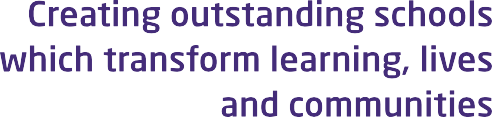 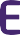 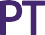 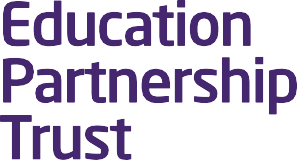 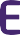 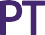 LOOKED AFTER CHILDREN POLICY Document ControlINTRODUCTION AND AIMS 1.1	We recognise that looked-after and previously looked-after children significantly underachieve and are at a greater risk of exclusion when compared to their peers. We are committed to providing a nurturing and supportive environment for all children in our care, including those who are looked-after and have been previously looked-after. 1.2 	This policy outlines our approach to meeting the educational needs of looked-after and previously looked-after children, ensuring they receive the necessary support to thrive academically, socially and emotionally. 1.3 	The school aims to ensure that:A suitable member of staff is appointed as the designated teacher for looked-after and 	previously looked-after childrenThe designated teacher promotes the educational achievement of looked-after and previously looked-after children, and supports other staff members to do this tooStaff, parents, carers and guardians are aware of the identity of the designated teacher, how 	to contact them and what they are responsible for2.0	LEGISLATION AND STATUTORY GUIDANCE 2.1 	This policy is based on the Department for Education’s statutory guidance on the 	designated teacher for looked-after and previously looked-after children.2.2	It also takes into account section 2E of the Academies Act 2010.2.3 	This policy complies with our Funding Agreement and Articles of Association. 3.0	DEFINITIONS 3.1 	Looked-after children are registered pupils that are:In the care of a local authority, orProvided with accommodation by a local authority in the exercise of its social services 	functions, for a continuous period of more than 24 hours3.2	Previously looked-after children are registered pupils that fall into either of these 	categories:They were looked after by a local authority but ceased to be as a result of any of the 	following:A child arrangements order, which includes arrangements relating to who the child lives with and when they are to live with themA special guardianship orderAn adoption orderThey appear to the governing board to have:Been in state care in a place outside of England and Wales because they would not have otherwise been cared for adequately, andCeased to be in that state care as a result of being adopted3.3 	Personal education plan (PEP) is part of a looked-after child’s care plan that is developed 	with the school. It forms a record of what needs to happen and who will make it happen to 	ensure the child reaches their full potential.3.4 	Virtual school head (VSH) is a local authority officer responsible for promoting the 	educational achievement of their authority’s looked-after children, working across schools 	to monitor and support these pupils as if they were in a single school. The VSH is also 	responsible for providing information and advice to schools, parents and guardians in 	respect of previously looked-after children.IDENTITY OF OUR DESIGNATED TEACHER   4.1	Our designated teacher is Nathanial Eatwell4.2	You can contact them by:Email: neatwell@coalclough.orgTelephone: 01282 421142/07715 6613614.3	Our designated teacher takes lead responsibility for promoting the educational achievement 	of looked-after and previously looked-after children at our school. They are your initial point 	of contact for any of the matters set out in the section below.5.0	ROLE OF THE DEISGNATED TEACHER 5.1 	Leadership responsibilities	The designated teacher will:Act as a central point of initial contact within the school for any matters involving looked-after and previously looked-after childrenPromote the educational achievement of every looked-after and previously looked-after child on roll by:Working with VSHsPromoting a whole-school culture where the needs of these pupils matter and are prioritisedTake lead responsibility for ensuring school staff understand:The things which can affect how looked-after and previously looked-after children learn and achieveHow the whole school supports the educational achievement of these pupilsContribute to the development and review of whole-school policies to ensure they consider 	the needs of looked-after and previously looked-after childrenPromote a culture in which looked-after and previously looked-after children are 	encouraged and supported to engage with their education and other school activitiesAct as a source of advice for teachers about working with looked-after and previously 	looked-after childrenWork directly with looked-after and previously looked-after children and their carers, 	parents and guardians to promote good home-school links, support progress and encourage 	high aspirationsHave lead responsibility for the development and implementation of looked-after children’s 	PEPsWork closely with the school’s designated safeguarding lead to ensure that any safeguarding 	concerns regarding looked-after and previously looked-after children are quickly and 	effectively responded toInvolve parents and guardians of previously looked-after children in decisions affecting their 	child’s education5.2 	Supporting looked-after children	The designated teacher will:Make sure looked-after children’s PEPs meet their needs by working closely with other teachers to assess each child’s specific educational needsHave overall responsibility for leading the process of target-setting in PEPsMonitor and track how looked-after children’s attainment progresses under their PEPsIf a child is not on track to meet their targets, be instrumental in agreeing the best way forward with them in order to make progress, and ensure that this is reflected in their PEPEnsure the identified actions of PEPs are put in placeDuring the development and review of PEPs, help the school and relevant local authority decide what arrangements work best for pupilsEnsure that:A looked-after child’s PEP is reviewed before the statutory review of their care plan – this includes making sure the PEP is up to date and contains any new information since the last PEP review, including whether agreed provision is being deliveredPEPs are clear about what has or has not been taken forward, noting what resources may be required to further support the child and from where these may be sourcedThe updated PEP is passed to the child’s social worker and VSH ahead of the statutory review of their care planTransfer a looked-after child’s PEP to their next school or college, making sure it is up to date 	and that the local authority responsible for looking after them has the most recent version5.3 	Supporting both looked-after children and previously looked-after children	The designated teacher will:Ensure the specific needs of looked-after and previously looked-after children are understood by staff and reflected in how the school uses pupil premium plus fundingOffer support and a safe environment to help the child adjust to school, ensuring they feel safe, know whom to trust, and where to seek assistance when neededAccess training and keep up to date with good practice, to ensure that they and other school staff have strong awareness and training around the needs of looked-after and previously looked-after children, and how to support themLiaise with VSHs to contribute to decisions about how pupil premium plus funding for looked-after children can most effectively be used to improve their educational outcomes Help raise the awareness of parents and guardians of previously looked-after children about pupil premium plus funding and other support for these children, including encouraging parents to tell the school if their child is eligible to attract pupil premium plus funding Play a key part in decisions on how pupil premium plus funding is used to support previously looked-after children	Encourage parents’ and guardians’ involvement in deciding how pupil premium plus funding 	is used to support their child, and be the main contact for queries about its use	Ensure teachers have awareness and understanding of the specific needs of looked-after and 	previously looked-after children in areas such as attendance, homework, behaviour and 	future career planning	Be aware of the special educational needs (SEN) of looked-after and previously looked-after 	children, and make sure other staff also have awareness and understanding of this	Ensure the SEND code of practice, as it relates to looked-after children, is followed	Make sure PEPs work in harmony with any education, health and care (EHC) plans that a 	looked-after child may have	Ensure that, with the help of VSHs, they have the skills to identify signs of potential SEN 	issues in looked-after and previously looked-after children, and know how to access further 	assessment and support where necessary	Ensure that they and other staff can identify signs of potential mental health issues in 	looked-after and previously looked-after children and how these can impact on the children 	and their ability to engage in learning, and understand where the school can draw on 	specialist services	Put in place robust arrangements to have strengths and difficulties questionnaires (SDQs) 	completed for looked-after children, and use the results of these SDQs to inform PEPs	Work with senior leaders and other relevant staff to put in place mechanisms for 	understanding the emotional and behavioural needs of previously looked-after children5.4 	Relationships beyond the school	The designated teacher will:Proactively engage with social workers and other professionals to enable the school to respond effectively to the needs of looked-after and previously looked-after childrenDiscuss with social workers how the school should engage with birth parents, and ensure the school is clear about who has parental responsibility and what information can be shared with whomBe open and accessible to parents and guardians of previously looked-after children and encourage them to be actively involved in their children’s educationProactively build relationships with local authority professionals, such as VSHs and SEN departmentsConsider how the school works with others outside of the school to maximise the stability of education for looked-after children, such as:Finding ways of making sure the latest information about educational progress is available to contribute to the statutory review of care plansEnsuring mechanisms are in place to inform VSHs when looked-after children are absent without authorisation and work with the responsible authority to take appropriate safeguarding actionTalking to the child’s social worker and/or other relevant parties in the local authority regarding any decisions about changes in care placements which will disrupt the child’s education, providing advice about the likely impact and what the local authority should do to minimise disruptionMaking sure that, if a looked-after child moves school, their new designated teacher receives any information needed to help the transition processSeek advice from VSHs about meeting the needs of individual previously looked-after 	children, but only with the agreement of their parents or guardiansMake sure that for each looked-after child:There’s an agreed process for how the school works in partnership with the child’s carer and other professionals, such as their social worker, in order to review and develop educational progressSchool policies are communicated to their carer and social worker and, where appropriate, birth parentsTeachers know the most appropriate person to contact where necessary, such as who has the authority to sign permission slipsWhere a looked-after child is at risk of exclusion:Contact the VSH as soon as possible so they can help the school decide how to support the child to improve their behaviour and avoid exclusion becoming necessaryWorking with the VSH and child’s carers, consider what additional assessment and support needs to be put in place to address the causes of the child’s behaviourWhere a previously looked-after child is at risk of exclusion, talk to the child’s parents or 	guardians before seeking advice from the VSH on avoiding exclusion6.0	MONITORING ARRANGEMENTS  6.1	The governing board will regularly monitor the impact of the provision, teaching and learning 	and support for looked-after children and previously looked-after children, to ensure their 	overall wellbeing and academic progress. 6.2 	This policy will be reviewed every 2 years by the Trust. At every review, it will be adopted by 	the full governing board. 7.0	LINKS WITH OTHER POLICIES 7.1	This policy links to the following policies and procedures: Behaviour, Rewards and Exclusions Child Protection and Safeguarding SEND Supporting Children with Medical NeedsThis document has been approved for operation within:All Trust Establishments Date effective fromJune 2024Date next review due byJune 2026Review period2 Years 